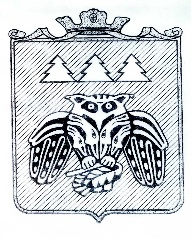 ПОСТАНОВЛЕНИЕадминистрации муниципального образованиямуниципального района «Сыктывдинский»«Сыктывдiн» муниципальнöй районынмуниципальнöй юкöнса администрациялöнШУÖМот 16 мая 2019  года    					                                        № 5/429О внесении изменений в постановление администрации  МО МР «Сыктывдинский» от 26 марта 2015 года  № 3/510  «О создании межведомственной комиссии  по подготовке объектов жилищно-коммунального хозяйства к работе в осенне-зимних условиях  на территории муниципального образования  муниципального района «Сыктывдинский»В соответствии с пунктом 9 части 1 статьи 17 Федерального закона от 6 октября 2003 года № 131-ФЗ «Об общих принципах организации местного самоуправления в Российской Федерации», в целях контроля за ходом подготовки к отопительному сезону, администрация муниципального образования муниципального района «Сыктывдинский»ПОСТАНОВЛЯЕТ:Внести изменения  в постановление администрации МО МР «Сыктывдинский» от 26 марта 2015 года  № 3/510  «О создании межведомственной комиссии  по подготовке объектов жилищно-коммунального хозяйства к работе в осенне-зимних условиях  на территории муниципального образования  муниципального района «Сыктывдинский» следующие изменения:Пункт 2 изложить в следующей редакции:«2. Создать межведомственную комиссию по рассмотрению вопросов по подготовке объектов жилищно-коммунального хозяйства к работе в осенне-зимних условиях на территории муниципального образования муниципального района «Сыктывдинский» и утвердить её в составе:Носов Владимир Юрьевич - заместитель  руководителя администрации муниципального района -   председатель;Сушко Ирина Олеговна -  заместитель начальника  управления жилищно-коммунального хозяйства администрации муниципального района - секретарь комиссии.Члены комиссии:Коншин А.В. - начальник управления жилищно-коммунального хозяйства администрации муниципального района;Пиминов А.Н. –  начальник  специального управления  администрации  муниципального района;Порошкин А.И. - начальник управления культуры администрации муниципального района;Панюкова Н.Н.- начальник управления  образования администрации  муниципального района;Долингер К.А. – заместитель исполнительного директора по производству  ООО «Сыктывдинская тепловая компания» (по согласованию);Пасечник Д.А. – начальник отдела надзорной деятельности и профилактической работы Сыктывдинского района УНДиПР ГУ МЧС России  по Республике Коми (по согласованию);Лыткин С.В. – начальник Государственной жилищной инспекции по Сыктывдинскому району (по согласованию);Представитель ГБУ РК  «Центр по предоставлению государственных услуг в сфере социальной защиты населения Сыктывдинского района» (по согласованию);Представитель ГУ РК «Сыктывдинская ЦРБ» (по согласованию);Представитель  Печорского управления Федеральной службы по экологическому, технологическому и атомному надзору (Ростехнадзор) (по согласованию);Представитель ООО «Расчетный центр» (по согласованию);Представитель ООО «Теплоком» (по согласованию);Представитель ООО «Домсервис» (по согласованию);Представитель МУП «Энергия» (по согласованию).»Пункт 5 изложить в следующей редакции:«5. Контроль за исполнением настоящего постановления оставляю за собой.».1.3. В приложении 1:п.5 дополнить подпунктом 6 следующего содержания:«6. Осуществляет контроль за объектами жилищно-коммунального хозяйства, в том числе не являющимися собственностью МО МР «Сыктывдинский», во время прохождения отопительного периода.».1.4. В приложении 1:п. 6 дополнить подпунктом 5 в следующей редакции:«5) подписывать акты проверки готовности к отопительному периоду. Для получения паспорта готовности, указанного в подпункте 4 пункта 6 настоящего Положения, акт должен быть подписан  не менее 3 членами Комиссии, включая председателя Комиссии.».                  2. Контроль за исполнением настоящего постановления оставляю за собой.3. Настоящее постановление вступает в силу со дня его  подписания.Руководитель администрации  муниципального района	                                                                          Л.Ю. Доронина